HungaryHungaryHungaryMarch 2028March 2028March 2028March 2028SundayMondayTuesdayWednesdayThursdayFridaySaturday1234567891011International Women’s Day12131415161718National Day19202122232425262728293031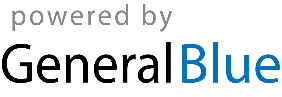 